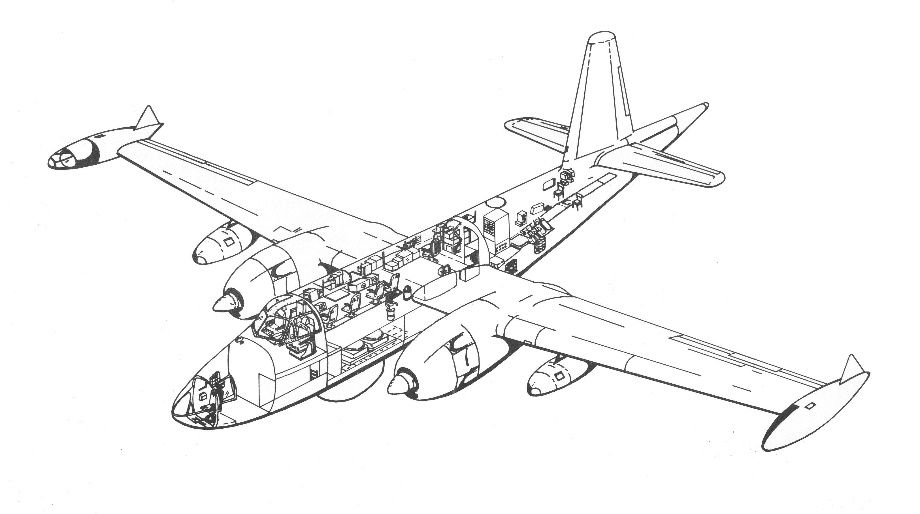 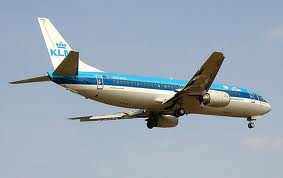 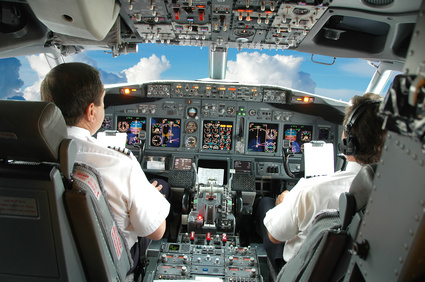 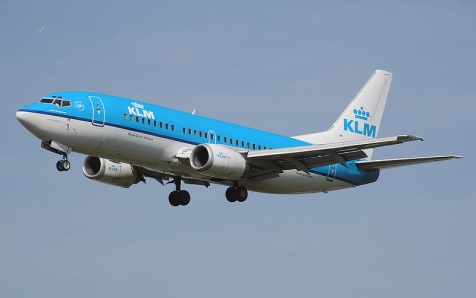 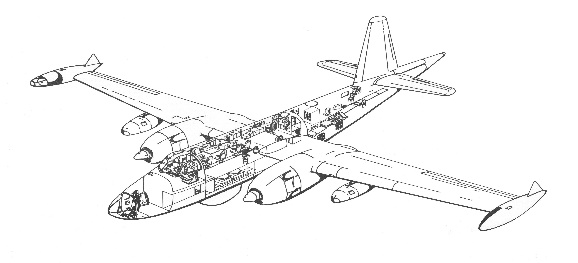 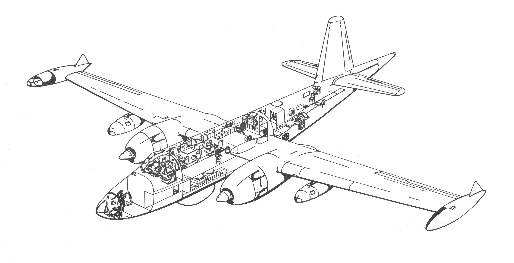 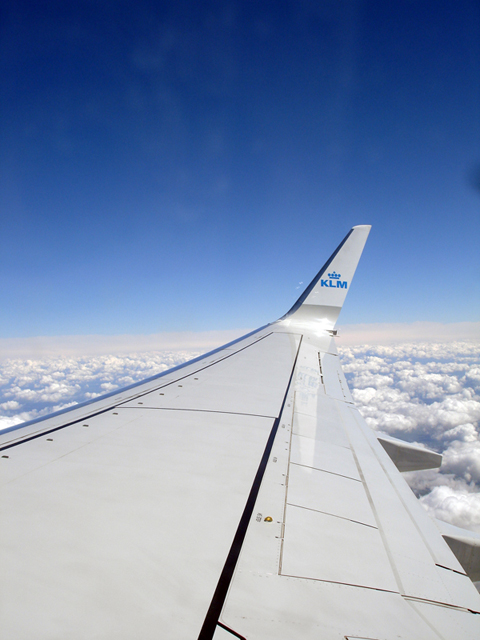 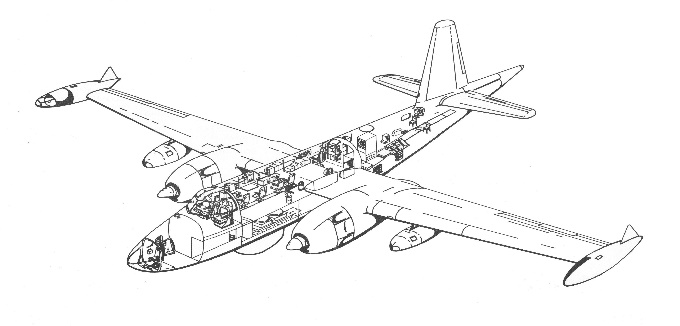 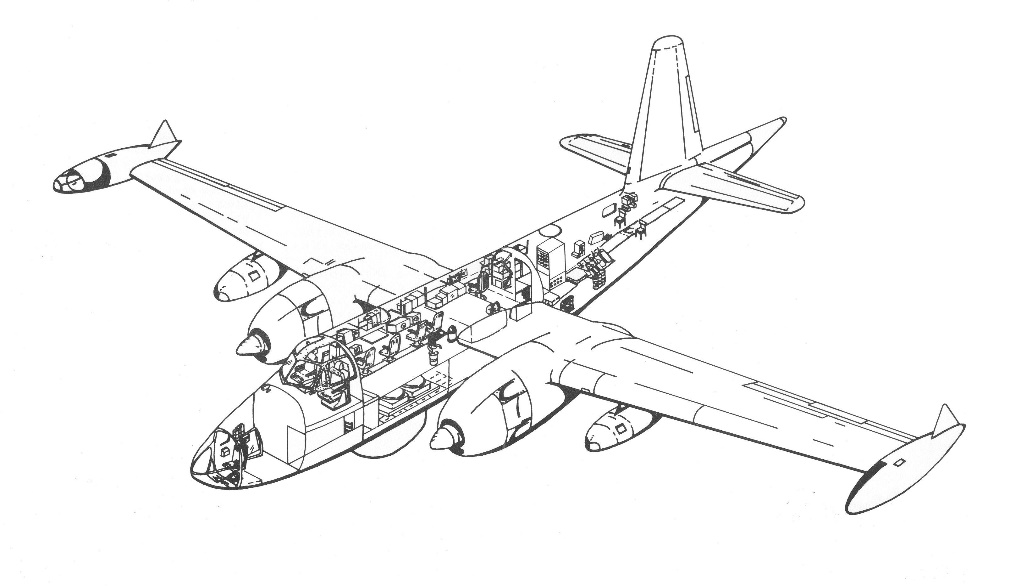 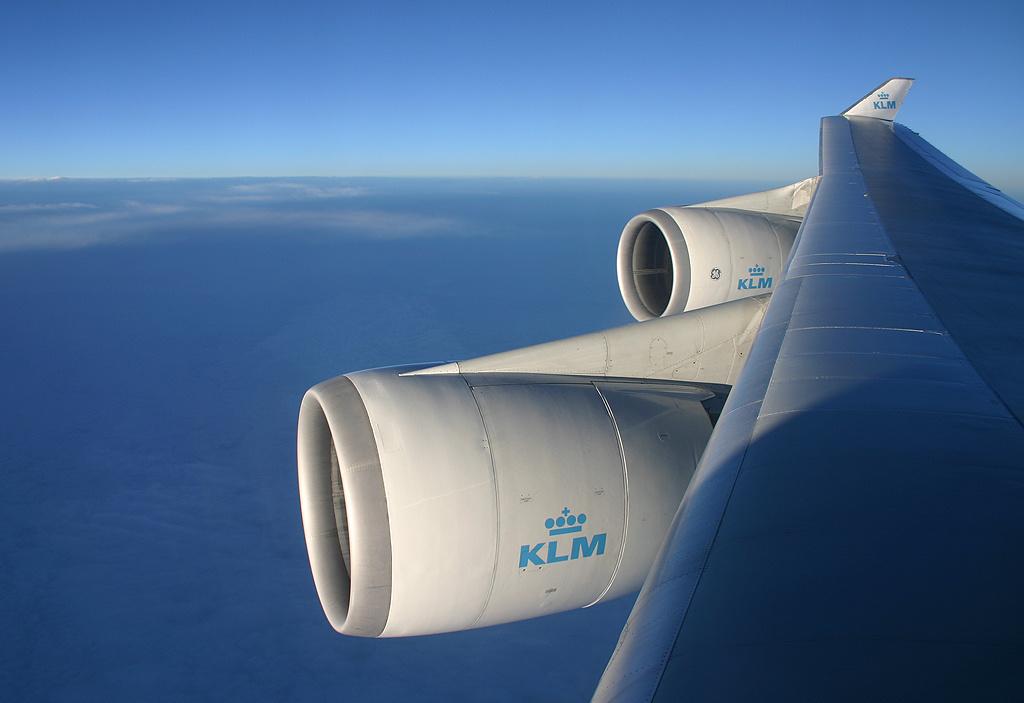 thema: op reishet vliegtuigEen vliegtuig vervoert mensen of goederen door de lucht.De cockpit is de ruimte voor in een vliegtuig, waar de piloot zit.De staart is het achterste deel van een vliegtuig.De vleugel zit aan de zijkant van het vliegtuig 